Publicado en  el 11/11/2015 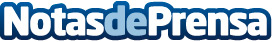 Google maps proporciona información sobre lugares y destinos en zonas sin conexiónDatos de contacto:Nota de prensa publicada en: https://www.notasdeprensa.es/google-maps-proporciona-informacion-sobre Categorias: Viaje Turismo E-Commerce http://www.notasdeprensa.es